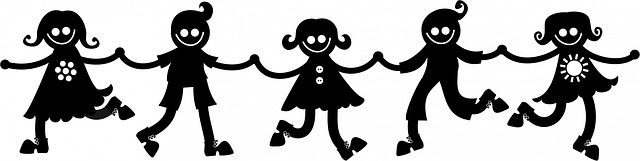 Nursery NewsletterSession 2019/20 Term 3Dear Parents/Carers,We are delighted to welcome back all our children after the Christmas holidays. We would like to start by thanking everyone for the generous gifts we received before the holidays. We all hope you had a lovely Christmas and New Year!Miss Anderson will be visiting the nursery now and then to see all the learning we are doing inside and out! We have our parent helper Miss Lafferty on a Friday morning and every Monday we will have our foundation apprentice, Cailinn Robbie. Mrs Gill, Principal Teacher, will continue to visit the Nursery throughout the year alongside Juliette Robertson and Angie Craig. Juliette Robertson will be in the nursery supporting us with our outdoor learning ideas and how this will develop when we move into our new building.We have five new children starting in the Nursery this term so we will continue to focus on developing our knowledge of the 6 Golden Rules for all our children. Our returner children will be great role models for our new children and show them how the Golden Rules help us throughout our life. As I’m sure you have all noticed the building of our new nursery has STARTED!! The children have certainly taken a great interest in the diggers and builders outside. We will be taking their interest and developing this further throughout the term. Such as finding out who our builders are and what they are doing. We have the plans of the new nursery in our construction area which have inspired the children to start building their own nursery inside. As we grow our learning about the new nursery and construction, we will document this in our new nursery floor book and on the walls in the nursery. Due to the outside building work we have discussed with all the children about how to stay SAFE outside. There may be days that we are outside less due to the building work as we risk assess each day, how safe it is to go outside? etc.   As the weather is cold and may get colder, could we remind all parents to bring wellies with your child every day as the children enjoy jumping in puddles and regularly play on the grass! Also please bring to nursery - winter jackets, gloves, scarves and hats to keep our bodies cosy as we are out in all weathers. Please could children’s clothes be named to prevent things getting lost. We will be holding more Stay and Play sessions throughout March if you would like to join us. Dates and times will be displayed nearer to the time for you to add your name. These dates will be as follows Monday 2nd and Tuesday 3rd, Tuesday 10th and Wednesday 11th, Wednesday 18th and Thursday 19th  or Thursday 26th and Friday 27th. Parents/carers are welcome to look at or take home their child’s folder at any time! These are located, in the writing area. We will be sending all children’s folders home during this month. We would welcome and encourage you to contribute to these, adding in wider achievements such as any certificates or milestones (can ride a bike with/without stabilisers, can zip up their jacket, has helped at home to bake a cake, etc). You can even add comments to your child’s observations and pictures. These will be going home in keyworker groups each week. But please remember you can take your child’s folder home at ANY time!! Snack envelopes have been issued can we ask that they are returned by the 7th February. The charge for those attending five sessions will be £30. Deductions will be made if advance notice is given of any absences from Nursery, e.g. holidays, different hours etc.Jessie Zebra and Mona Monkey will be going home with different children each week! Our rota is on the ‘Parents Board’ if you would like to add your child’s name if you have not done so already. We will be adding more dates in Term 4 once all the spaces have been filled.  Our Football sessions this term will be at the end of each month. On a Thursday afternoon for Red class and Friday morning for Blue class. We may be outside in some sessions and in Room/Gym hall on other days. Our keyworkers’ and children’s names are next to the whiteboard which may change from time to time due to increase of children, but parents will be informed. If you have any concerns or wish to speak privately to your child’s key worker or another member of staff, please let us know and a private area can/will be provided. Alternatively, you can phone Nursery and request an appointment at a mutually convenient time.A reminder that this week (13th-17th January) is Primary 1 Registration week. A school admissions form must be completed for all pupils enrolling into primary one. Please provide the school with supporting documents i.e. child’s birth certificate and recent utility bill as proof of address. The School Handbook for Fishermoss School is available on the school website:https://fishermoss.aberdeenshire.sch.uk/school-handbook/Please complete the school admission form online using the following link:(https://www.aberdeenshire.gov.uk/schools/school-info/admissions/primary-school-registration/)The Whole School Privacy Notice can be viewed prior to completing the form.  Information regarding delayed entry to primary one and applying to a school in another zone can also be accessed from the same page.  If you do not have access to a computer please visit your local library for assistance. Nursery Admissions is week beginning 20th January running until 31st January.  During that time parents will have to apply on-line via the Aberdeenshire Website.  The link to the application will become available once the admissions period opens.https://www.aberdeenshire.gov.uk/social-care-and-health/childcare-and-early-learning/find-nurseries/All applications are going to be allocated by a central Early Years panel and parents will be notified of the outcome by 2nd Class Mail issued on 17/3/20.Nursery will be closed this term on Thursday 13th Feb, Friday 14th Feb, Monday 17th Feb, Tuesday 18th Feb and Wednesday 19th Feb for holidays and in-service days. Our last day of term will be the Friday 3rd April returning on Monday 20th April. Should you have any queries, concerns or significant information to share with us during the term then feel free to approach a member of staff who will be happy to help.Kind RegardsThe Early Learning and Childcare Team